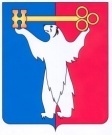 АДМИНИСТРАЦИЯ ГОРОДА НОРИЛЬСКАКРАСНОЯРСКОГО КРАЯРАСПОРЯЖЕНИЕ13.06.2023	 г. Норильск	     № 3954Об окончании отопительного   периода 2022-2023 годовВ связи с необходимостью проведения ремонтных работ на сетях тепловодоснабжения, учитывая короткий межотопительный период, в целях недопущения аварийных ситуаций на системах жизнеобеспечения муниципального образования город Норильск в предстоящем отопительном периоде 2023-2024 годов, руководствуясь Федеральным законом от 27.07.2010 № 190-ФЗ «О теплоснабжении»,           1. Завершить отопительный период 2022-2023 годов на территории муниципального образования город Норильск 14.06.2023.2. Опубликовать настоящее распоряжение в газете «Заполярная правда»                            и разместить его на официальном сайте муниципального образования город Норильск.Заместитель Главы города Норильскапо городскому хозяйству                              				            К.В. Купреенко